TYGODNIOWA TEMATYKA ZAJĘĆ GRUPA BIEDRONKI04.05.2020r. - 08.05.2020r.ŻYCZYMY MIŁEJ ZABAWY       POZDRAWIAMY-PANI OLA I PANI MAGDAZapraszamy na kolejne spotkanie z Planetą Bajek, opowiadanie szóste pt.: 
„W Drzewie Wyobraźni”, posłuchajcie:https://www.youtube.com/watch?v=4l0pO2mk1fM PRZYDATNE LINKI:Prezentacja w formie zabawy i ćwiczeń „Znajdź i policz”:https://view.genial.ly/5ea707d2da73ac0d8b0f747e/interactive-content-znajdz-i-policz?fbclid=IwAR3asUafkFAwEoAJ368O_zSw5xMZiY4SElebyRBYl3Umx_55kidjVQXFmv8 Prezentacja „Jestem Polką i Polakiem”:https://view.genial.ly/5ea84093637c610dbf867e02/presentation-polska?fbclid=IwAR0JAxH5EM-4oyQb32Pga8FJQNFGtlUhu2ZKFEcbZ1z_jp7zifXhDkooFn4 PAMIĘTAJMY O MYCIU RĄCZEK  https://www.youtube.com/watch?v=4zeXmv2zPGsKONTAKT: Nasz grupowy e-mail: biedronkipm2@gmail.com   Facebook: Grupa „Domowe Przedszkole Biedronek” 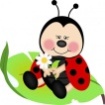 załącznik nr1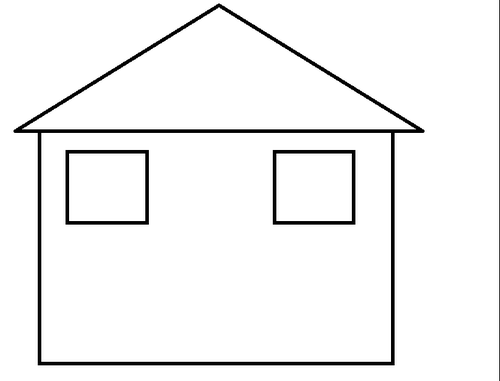 załącznik nr2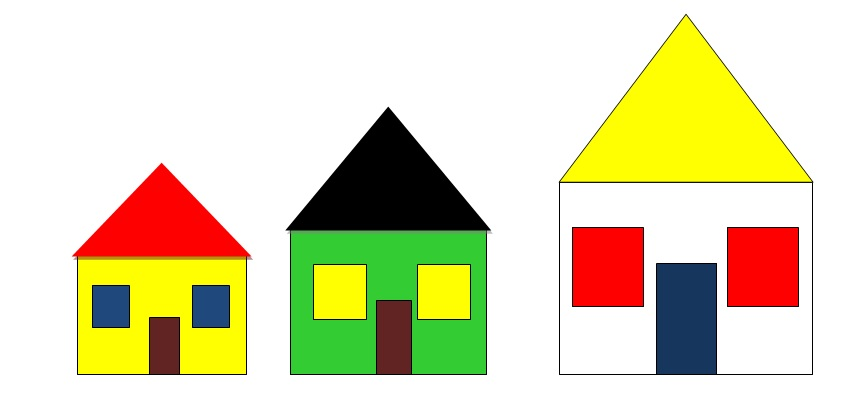 TEMATYKATYGODNIOWAMOJA MIEJSCOWOŚĆ, MÓJ REGIONObszary z podstawy programowej TEMAT:Poniedziałek  04.05.2020r. Moja okolica mnie zachwyca!CELEDziecko: 
-wie, jakie obiekty znajdują się w najbliższej okolicy,-odpowiada na pytania dotyczące opowiadania,-wie, kim był Fryderyk Chopin.ZADANIA DO REALIZACJIWYNIKAJĄCE Z PLANU PRACY 1. Zabawa konstrukcyjna Moja miejscowość. 
Kochane Biedroneczki, dzisiejszy dzień zaczniemy od zabawy. Potrzebne nam będą klocki różnego rodzaju i różnej wielkości. Dzieci zbudujcie z klocków (różnego rodzaju i różnej wielkości) budowle przypominające te, które znajdują się w naszym mieście, najbliższej okolicy.2. Zabawa popularna Nie chcę cię znać (melodia popularna).https://www.youtube.com/watch?v=OBr6_9iSe5M (melodia ze słowami – do posłuchania).
Rodzice pobawcie się z dziećmi w parach:
Nie chcę cię, nie chcę cię, nie chcę cię znać! 
Chodź do mnie, chodź do mnie, rączkę mi daj. 
Jedną mi daj, drugą mi daj 
i już się na mnie nie gniewaj. 
Dziecko z rodzicem stają przodem do siebie, wykonują gest machania na pożegnanie i oddalają się od siebie. Następnie przywołują się gestem i zbliżają do siebie. Podają sobie najpierw jedną rękę, następnie drugą i obracają się w kole. 3. Zabawa orientacyjno-porządkowa Moja miejscowość. 
Drodzy Rodzice, żeby utrwalić nazwę miejscowości, w której mieszkają dzieci proponujemy tą właśnie zabawę. Pobawcie się wspólnie.
Dzieci poruszają się swobodnie. Kiedy rodzic klaśnie i wypowie nazwę miejscowości, w której mieszkamy, przedszkolaki podskakują, a kiedy wypowie inną nazwę – kucają.4. Wysłuchajcie opowiadania A. Widzowskiej Łazienki czytanego przez nauczyciela.https://www.youtube.com/watch?v=R7BbKpLghXE – posłuchajcie opowiadania czytanego przez Panią Olę. https://flipbooki.mac.pl/przedszkole/oa_ks_34/mobile/index.html#p=66  (pod tym linkiem dostępna jest książka, zawierająca  ilustrację do opowiadania - zrzut strony z książki znajduje się również w nagraniu)Rozmowa kierowana na podstawie opowiadania i ilustracji w książce. Rodzic  zadaje pytania:Dokąd dzieci wybrały się na wycieczkę? Co znajdowało się w parku w Łazienkach Królewskich? Jaki kształt miała fontanna, którą zobaczyły dzieci w parku?Jakie zwierzęta dzieci wydziały w parku?Jak się nazywa słynny polski muzyk, którego pomnik znajduje się w warszawskich Łazienkach?Gdzie dzieci udały się po zwiedzeniu Łazienek? Czy udało Wam się odpowiedzieć na wszystkie pytania ???  Brawo!!!5. Posłuchajcie utworu F. Chopina Mazurek As-dur.Potrzebny będzie komputer z podłączeniem do internetu lub odtwarzacz CD, płyta z utworami Fryderyka Chopina. 
Kochani Rodzice, zachęćcie dzieci, aby wygodnie położyły się na dywanie, zamknęły oczy i wysłuchały utworu F. Chopina, a następnie opowiedziały, z czym kojarzy im się ten utwór. W celu odtworzenia utworu można skorzystać ze strony internetowej:https://pl.chopin.nifc.pl/chopin/composition/detail/id/151 Dzieciaczki w dowolny sposób mogą pokazać ruchem to, o czym według nich opowiada muzyka – pobawcie się wspólnie w improwizację ruchową. 6. Najważniejsze miejsca w mojej okolicy.Jeżeli istnieje taka możliwość można skorzystać z linków poniżej 
i odtworzyć dzieciom filmy: „Włodawa – spacer po mieście” https://www.youtube.com/watch?v=eANyWWfxo7Q „Ziemia włodawska” - https://www.youtube.com/watch?v=ax6H1g1Ind8.7. A teraz czas się troszeczkę poruszać Biedroneczki- czas narozgrzewkę i zabawę Zapraszamy https://www.youtube.com/watch?v=4YFmTNqTfsU  (ZABAWY I ĆWICZENIA MUZYCZNO- RUCHOWE).I 2, I 3, I 5, I 6, III 2, III 3, III 4, IV 2, IV 5, IV 7, IV 8, IV10 TEMATWtorek 05.05.2020r. Jesteśmy uprzejmi wobec innych.CELEDziecko:-używa zwrotów grzecznościowych w odpowiednich sytuacjach,-śpiewa refren piosenki.ZADANIA DO REALIZACJI WYNIKAJĄCE Z PLANU PRACY 1. Posłuchajcie słów i melodii piosenki „Przepraszam, dziękuję”. https://www.youtube.com/watch?v=dYqyG5jnxIY – (Posłuchaj)Rozmowa kierowana na podstawie tekstu piosenki.Rodzic  zadaje pytania:-Jakie magiczne słowa są wymienione w piosence?-Dlaczego te słowa są magiczne?-Dlaczego nie wolno mlaskać przy obiedzie?-W jaki sposób można zaprosić kogoś do zabawy?-Co to jest dobre wychowanie?Biedroneczki, nauczcie się refrenu piosenki „Przepraszam, dziękuję”, już niedługo pośpiewamy ją wspólnie:)2. Ćwiczenia warg. Rodzice podają przykłady dzieciom:
Kiedy rodzic podaje przykład właściwego zachowania się wobec drugiej osoby (np. podanie chusteczki, kiedy ktoś płacze) – dzieci szeroko rozchylają usta, pokazując zęby. Kiedy rodzic poda przykład niewłaściwego zachowania (np. dokuczanie koledze), dzieci tworzą dziobek.Drodzy Rodzice, porozmawiajcie z dziećmi o roli magicznych słów w codziennych kontaktach między ludźmi. Dzieci niech podają przykłady sytuacji, w których powinno się używać słów: przepraszam, dziękuję, proszę. 3. Zabawa badawcza Co jest słodkie, a co słone?Potrzebne nam będą: dwie szklanki z ciepłą wodą, dwie łyżeczki, sól, cukier. Rodzice, pozwólcie dzieciom wsypać produkty do kolejnych szklanek i zamieszać je łyżeczkami. Następnie zapytajcie o to, dlaczego ich zdaniem cukier i sól zniknęły. Dzieci mogą spróbować powstałych roztworów, określając ich smak. Świetne doświadczenie:)4. Praca plastyczna Kwiatek. 
Przyszedł czas na plastykę. Potrzebne nam będą: kartka i kredki.Biedroneczki, narysujcie kwiatek dla bliskiej osoby (np.: koleżanki, kolegi, mamy, taty). Po wykonaniu pracy możecie ją podarować osobie, której chcecie. Pamiętajcie, jaki zwrot grzecznościowy jest stosowany podczas wręczania prezentu ;)Możecie również przy pomocy rodziców wykonać kwiatek dowolną techniką.  Czekamy na zdjęcia Waszych przepięknych prac 5.Czas na zabawy przy muzyce ! -https://www.youtube.com/watch?v=-_AEFmTzS6k 
(ZABAWY MUZYCZNO-RUCHOWE) https://www.youtube.com/watch?v=cYbApuk62K0&list=UUw6FzJe5mJYMtnKsJwcfAAA&index=2 (ŚPIEWAJ I POKAZUJ Z PANIĄ MAGDĄ )I 2, I 3, I 5, III 2, III 3, III 4, IV 2, IV 5, IV 7, IV 8, IV 10 TEMATŚroda 06.05.2020r. Domy i domki.CELEDziecko:-obrysowuje figury geometryczne,-numeruje – liczy z zastosowaniem liczebników porządkowych.ZADANIA DO REALIZACJIWYNIKAJĄCE  Z PLANU PRACY 1. Zabawa popularna Maszerują dzieci drogą. Dzisiejszy dzień dzieciaczki zaczniemy od zabawy, którą doskonale znacie;) pobawcie się z rodzeństwem bądź rodzicami. https://www.youtube.com/watch?v=urLZOP2MtVs Maszerują dzieci drogą - maszerują w miejscu, raz, dwa, trzy! - wyklaskują rytmicznie, Lewą nogą, prawą nogą, - wystawiają do boku lewą nogę i prawą nogę, raz, dwa, trzy! - wyklaskują rytmicznie, A nad drogą słonko świeci - wznoszą obie ręce wysoko w górę, i uśmiecha się do dzieci, - obracają się wokół własnej osi, raz, dwa, raz, dwa, trzy! - wyklaskują rytmicznie. Świetnie Wam poszło !!!2. Zabawa plastyczna Dorysuj brakujące elementy.Załącznik nr1 – jeżeli jest taka możliwość można wydrukować, jeżeli nie ma możliwości drukowania można wymieniać elementy, a dziecko wskazuje odpowiednie miejsca. Dzieci kończą rysować zgodnie z poleceniami:− Pomiędzy oknami dorysujcie drzwi− Na dachu dorysujcie komin− Przed domem narysujcie chodnik− Obok domu dorysujcie garaż− Nad domem – słońce- Za domem rośnie las. 3. Osiedle domków – wzory geometryczne. Do zabawy potrzebne nam będą: figury geometryczne z klocków geometrycznych lub wycięte z kolorowego papieru, duży arkusz szarego papieru, flamastry. Zadaniem dzieci jest obrysowanie figur geometrycznych, tworząc domy. 4. Zabawa dydaktyczna Od najmniejszego do największego. 
Do tego zadania potrzebne nam będą trzy sylwety papierowych domów (różnej wielkości) – załącznik nr2. Rodzic rozkłada sylwety domów różniących się wielkością i prosi, by dziecko wskazało: -najmniejszy dom, -największy dom. 5. Zabawa dydaktyczna Duży, średni, mały. Dla każdego dziecka: zestaw trzech papierowych domków różnej wielkości (użyjemy domków z załącznika nr2), kartka, klej. Dzieci układają domki rosnąco (od najmniejszego do największego), a następnie malejąco (od największego do najmniejszego) i przyklejają je na kartce. Głośno nazywają domki: duży, średni, mały. 6. Czas na sport.https://www.youtube.com/watch?v=OhhjWolQkj4 (ćwiczenia).I 2, I 3, I 5, III 2, III 3, III 4, IV 2, IV 5, IV 7, IV 8, IV10, IV12, IV15 TEMATCzwartek 07.05.2020r.Najpiękniejszy dom.CELEDziecko: - poznaje otoczenie za pomocą zmysłu dotyku,- wykonuje pracę plastyczną.ZADANIA DO REALIZACJIWYNIKAJĄCE Z PLANU PRACY 1. Zabawa matematyczna Liczenie schodów.Do wykonania zadania potrzebne nam będą Klocki lego (mogą być również inne klocki wpinane).Dzieci, zgodnie z instrukcją rodzica, układają klocki schodkowo, wskazują palcem kolejne klocki i je liczą: pierwszy stopień, drugi, trzeci, czwarty, piąty (lub w zakresie swoich możliwości). Możemy zabawę przenieść na prawdziwe schody, jeżeli są w domu. 2. Zabawa matematyczna Liczenie pięter.Potrzebne nam są klocki: lego lub drewniane. Dzieci układają fundament – parter dla wieży – a następnie budują wieżę z kolorowych klocków. Licząc piętra, używają liczebników porządkowych: pierwsze, drugie, trzecie, czwarte, piąte. 3. Rozmowa z dziećmi na temat: Do czego są potrzebne klucze? Różne klucze do drzwi. Dzieci oglądają różne klucze i zastanawiają się, do czego są potrzebne, np.: do otwierania i zamykania drzwi mieszkania, domu lub garażu, do kłódki, do samochodu, do zapięcia rowerowego, walizki itp. - można poćwiczyć wkładanie klucza w zamek, przekręcanie kluczem. 4. Zabawa plastyczna Klucz do domu.Potrzebna nam będzie: plastelina albo glina, wałek do ciasta, różne klucze. Dzieci wykonują odciski różnych kluczy w rozwałkowanym kawałku plasteliny/gliny. 5. Ćwiczenia ortofoniczne na podstawie wiersza B. Szelągowskiej „Moja miejscowość”.Prezentujemy wiersz i pytamy dzieci: Czym różnią się domy na wsi i w mieście? Powtarzamy wiersz, a dzieci – fragment tekstu: Da, do, du, da, do, da, w pięknym domu mieszkam ja! Ile bloków stoi w mieście! Jedne duże, inne małe. Ten jest żółty, tamten szary, a te obok – całkiem białe. Mkną ulicą samochody; wszędzie pełno zakamarków. By odpocząć od hałasu, zawsze można iść do parku. Da, do, du, da, do, da, w pięknym domu mieszkam ja! Na wsi domów jest niewiele; spokój zwykle tam panuje. Za dnia słychać śpiew skowronka, nocą sowa pohukuje. Czasem piesek przerwie ciszę, kiedy biega po ogrodzie. Kogut pieje, krowa muczy, kaczka kwacze gdzieś na wodzie. Da, do, du, da, do, da, w pięknym domu mieszkam ja! Czy to miasto, czy też wioska, wielkie bloki, małe domy, najważniejsze, by prócz domu mieć rodzinę i znajomych! Da, do, du, da, do, da, w pięknym domu mieszkam ja!6. Ćwiczenia oddechowe Idziemy do przedszkola.Potrzebna nam będzie słomka i piłeczka pingpongowa. Dziecko ma za zadanie przeprowadzić piłeczkę wyznaczoną trasą na dywanie (drogą do przedszkola) za pomocą słomki. Rodzic przypomina o prawidłowym torze oddechowym. Dzieci wciągają powietrze nosem, a wypuszczają ustami przez słomkę, kierując piłeczką. 7. Ćwiczenia językowe Lubię mój dom, bo… Rodzice, porozmawiajcie z dzieckiem na temat domu, zadaniem dzieci jest dokończenie zdania Lubię mój dom, bo… zachęcajcie do wypowiedzi, do rozmowy. Zwróćcie uwagę na fakt, że ważniejsze od tego, w jakim domu mieszkamy, jest to, aby w tym domu panowały miłość i zgoda. 8. Czas na ćwiczenia i zabawy ze świeżakami.https://www.youtube.com/watch?v=Vq4LxW6QX7I I 2, I 3, I 5, III 2, III 3, III 4, IV 2, IV 5, IV 7, IV 8, IV 10 TEMATPiątek 08.05.2020r.Moje najbliższe otoczenie .CELE Dziecko: - mówi o symbolach swojej miejscowości,- rozmawia o miejscach charakterystycznych dla danego regionu,- wykonuje wzory grafomotoryczne.ZADANIA DO REALIZACJIWYNIKAJĄCE Z PLANU PRACY 1. Słuchanie wiersza L. J. Kerna Nasze podwórko. https://youtu.be/2c0iBT2OEuA (Posłuchaj wiersza czytanego przez Panią Magdę)Nasze podwórko to miejsce, które najlepiej znamy. Wszyscy, bez żadnych wyjątków, takie podwórko mamy! Nasze podwórko to teren najbardziej nam bliski na ziemi. W zimie śnieg na podwórku leży, a w lecie się trawa zieleni. Gdy słońce świeci na niebie, wesołe jest nasze podwórko, smutnieje zaś, gdy się zjawi pan deszcz z ponurą córką chmurką. Czasami z naszego podwórka, na którym się co dzień bawimy, widać wieże kopalni lub wielkiej huty kominy. I czy to będzie w Gliwicach, w Toruniu, w Łomży, czy w Krośnie, gdy spojrzysz na nasze podwórko, to stwierdzisz, że ono rośnie! Bo naszym podwórkiem nie jest to tylko, co jest blisko, ale i traktor w polu, i stadion, i lotnisko, i jakiś stary zamek, i lasy na pagórkach, i Wisła, która płynie środkiem Naszego Podwórka. Rozmowa na podstawie wysłuchanego utworu. Rodzic zadaje pytania:− Co to jest nasze podwórko? − Czy naszym podwórkiem można nazwać plac zabaw w przedszkolu        albo teren wokół przedszkola? − Jak myślicie, kiedy podwórko się cieszy, a kiedy smuci? − Co widać z naszego podwórka w przedszkolu, a co z waszych   domów? 2. Zabawa językowa Symbole mojej miejscowości. Herb Włodawy. Rodzic prezentuje obrazek 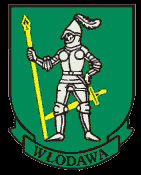 z herbem dziecku i pyta dziecko, czy wie, co on przedstawia. Następnie prosi, aby to opisało i powiedziało, dlaczego to znajduje się w herbie. 3. Zabawa językowa Co widzisz wokół siebie?Rodzice proszą, aby dziecko usiadło w różnych miejscach w pokoju, rozejrzało się wokół siebie i powiedziało, co widzi. Zadanie można utrudnić, jeśli powiemy np. Co widzisz, kiedy spojrzysz w górę, w dół itp.? 4. Ćwiczenia grafomotoryczne.https://mamotoja.pl/work/privatefiles/sources/2019/04/23/1036 https://mamotoja.pl/work/privatefiles/sources/2019/04/24/1043 http://bystredziecko.pl/karty-pracy/szlaczki/szlaczki-zamek.pdf http://bystredziecko.pl/karty-pracy/grafomotoryka/grafomotoryka-domek.pdf wzory grafomotoryczne (do druku). Dzieci wykonują pracę starannie i dokładnie. Jeśli chcą, mogą powiedzieć, co im przypomina powstały wzór. 5. Poćwiczymy teraz z Lulisią i Lulitulisiami:https://www.youtube.com/watch?v=Tc82wV1jV-4 I 2, I 3, I 5, III 2, III 3, III 4, IV 2, IV 5, IV 7, IV 8, IV 10 